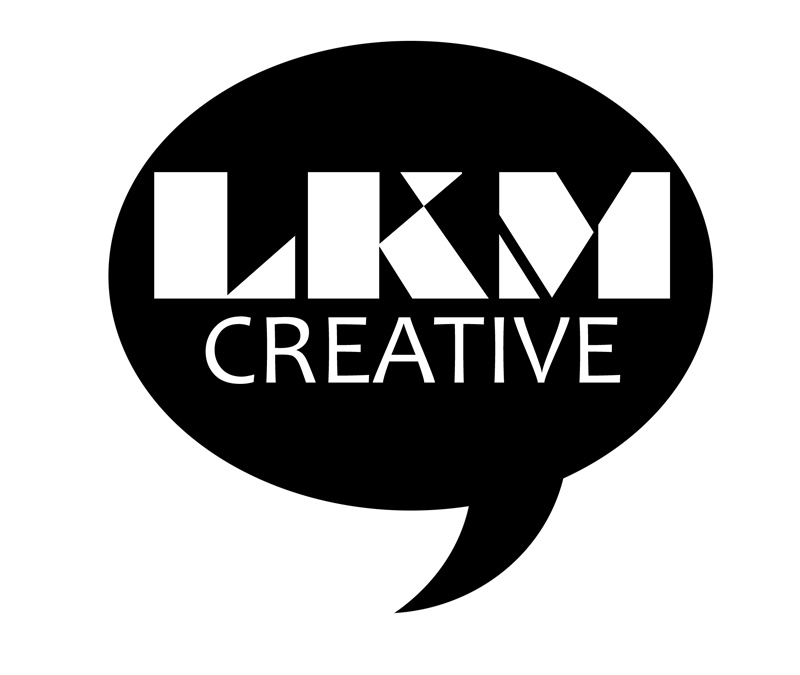 db-B2B-UK: CopyCalling all business owners, webmasters and businesses!Are you on the hunt for B2B and e-commerce solutions – that won’t cost you either of your arms or legs? Great. Because that’s exactly what SteB2B is here to give you!With us, you can enjoy both onsite and offsite SEO campaigns (an unlimited amount, as a matter of fact) for a mere £197 per month. This includes up to a whopping 3,000 targeted keywords. As the saying goes: If it’s not on the first page, it doesn’t exist. Basically, if you’re not showing up on the first page of Google…you could be in trouble. That’s why we guarantee first-page appearance in just 6 months or sooner.But that’s not all. We’ll also reveal heavily targeted and trending keywords that we’ve found to last more than 6 months. Ready to sign up? Your only job is to send a quick mail to admin@db-b2b-uk.com. Be sure to include your email contact so that our member-exclusive offers arrive in your inbox…and not your junk.More on our services: we are also able to setup and publish any content you need, create API for ecommerce synching, manage member lists for MailChimp email marketing, and more. At such sensible prices, there’s truly only everything to gain with SteB2B. This is just the beginning, and we also offer exciting member-exclusive offers that are running now. These include a free AMP plugin installation and activation, free annual comodo SSL issue with full installation, activation and publishing, and £50/month and reduction available for the first 6 months. Please consult our full price list below to find out more:OUR CURRENT SENSIBLE FIXED PRICES INCLUDING MEMBER-EXCLUSIVE OFFERSSEO Campaigns - Starting from just £197 inclusive of all Onsite & Offsite SEO. Unlimited with Free Client Portal access & control of our unique, custom Niche Keywords Finder, plus each Keyword Tracking Indicator. Geo-Targeted and niche-targeted Regular Web Traffic, starting from just $7.75USD for the first 5000 visitors.Geo-targeted Alexa Traffic, starting at just $10USD for the first 5000 visitors.Niche targeted Canada Mobile Traffic, UK Mobile Traffic or US Mobile Traffic, all from just $8.75USD for the first 5000 visitorsGeo-targeted & Niche-Targeted Email Campaigns, from just $5.25USD for the first 5000 contacts.Geo-targeted and 16 Niche Adult Categories Traffic audiences, from just $6.40 for first 5000 visitorsWeb Design + Logo Design + Banner DesignProfessionally composed Business, Email or Web Copywriting Content, starting from just £20Web Traffic Reseller Business, inclusive of a free website, free hosting, free domain, free cPanel admin, free SSL & privacy protection. Reseller Business is inclusive of all db-B2B-UK traffic and email types. This provides website setup and up to 100 Free Sales Banners, if provided at our current traffic retail pricing - with profits exceeding up to $4,000USD, temporarily time-limited fixed at our regular web design setup of £397GBP + £10.99/mo. for our Unlimited Reseller Traffic Admin ProcessingSigns to ££’s’ Business Startup eBook Information, Inc. Reseller Rights + free website + free 12 months’ web hosting + free cPanel + free WordPress, + free domain, + free SSLWeb Hosting, currently available in period fixed packages of UK Unlimited Linux or Windows Hosting + free WordPress + free domain + free SSL + free unlimited email accounts - all at the very low fixed price of just £5.99/mo.Reseller Web Hosting - inclusive of free cPanel and WHM (Web Host Manager)Comodo SSL Certificate, Inc. Issue, all signature codes Published, activated & a full install: Only £67/yr. - Free AMP Plugin Install + Activation